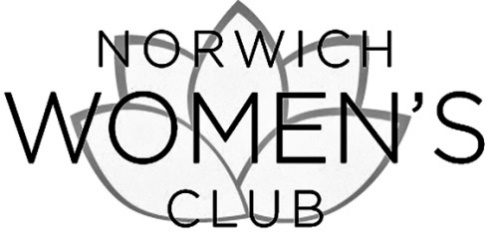 Annual Membership Dues (June 1, 2018 – May 31, 2019): $20.00Please  initiate  renew my membershipCOMPLETE THIS FORM & MAIL WITH CHECK PAYABLE TO NORWICH WOMEN’S CLUBTO: NWC, PO BOX 191, NORWICH, VT 05055Name: ....................................................................................................................................Address: .................................................................................................................................Phone (home): ...................................................... (cell): .........................................................Email: ....................................................................................................................................I want to make an additional tax-deductible contribution to support the Norwich Women’s Club:Contribution to Community Projects Fund		$..................Contribution to Scholarship Fund			$..................Dues payment						$     20.00____________TOTAL ENCLOSED					$...................Please make checks payable to the NORWICH WOMEN’S CLUBThis gift is given in memory of ..................................................... in honor of ......................................................... I wish my gift to be anonymousYOU CAN ALSO PAY ONLINE AT WWW.NORWICHWOMENSCLUB.ORG